Ofrece información sobre los diferentes documentos bajo la División de Herencia y Donaciones. Estos formularios se completarán de acuerdo a las especificaciones del Código de Rentas Internas para un Nuevo Puerto Rico según enmendado en el 2011.  IndividuosCódigo de Rentas Internas para un Nuevo Puerto RicoSección 2054.01     No aplica.Lugar: 	Oficina 101   Negociado de Servicio al ContribuyenteOficina 211   Negociado de Servicio al Contribuyente Edificio Intendente Ramírez, Viejo San JuanDepartamento de HaciendaHorario:	Lunes a Viernes                     8:00 am-4:30 pmTeléfono: 	(787) 721-7790                     (787) 722-7007Fax: 		(787) 725-2627(787) 725-2319 Modelo SC 2745 Poder y Declaración de RepresentaciónPortal del Departamento de HaciendaAl momento de esta revisión no existen preguntas referentes al tema.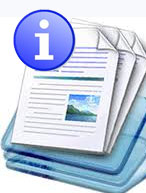 Información sobre el servicio 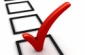 Clasificación del contribuyente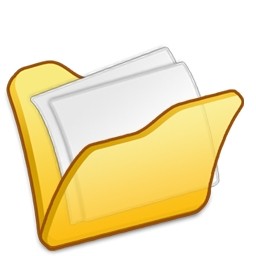 Procedimientos y documentos referentes al servicioCausantesModeloResidentes fallecidos desde el 1 de enero de 1969 hasta el 31 de diciembre de 2010 y que sus bienes dentro y fuera de Puerto Rico exceden los $400,000 dólares.Modelo SC2800: Planilla de Contribución sobre Caudal RelictoResidentes fallecidos entre el 1 de enero de 1969 hasta el 31 de diciembre de2010 y que solo tienen bienes localizados en Puerto Rico o que tienen bienes dentro y fuera de Puerto Rico, pero su valor en conjunto no excede los $400,000 dólares.Modelo SC2800 A: Planilla Corta de Contribución sobre Caudal RelictoResidentes fallecidos después del 31 de diciembre de 2010 hasta el presente.Modelo SC2800 B: Planilla Contribución sobre Caudal RelictoNo residentes de Puerto Rico o ciudadanos de los Estados Unidos residentes de Puerto Rico.  Modelo AS2801: Estate Tax of Nonresident or United States Citizen Resident of Puerto RicoDonantesModeloDonaciones otorgadas entre el 1 de enero de 1969 hasta el 31 de diciembre de 2010Modelo SC2788 : Planilla de Contribución sobre DonacionesDonaciones otorgadas después del 31 de diciembre de 2010 hasta el presente.Modelo SC2788 A: Planilla de Contribución sobre DonacionesCausantes y DonantesModeloFallecidos y donaciones otorgadas desde el 1 de enero de 1900 hasta el 31 de diciembre de 1968Modelo SC2789: Notificación de Defunción o Donación.Solicitar prórroga para rendir la Planilla de Contribución sobre Herencia y Donaciones cuando la misma no se pueda radicar en el término establecido en el Código. El Secretario podrá conceder una prórroga de tres (3) meses para rendir la planilla. En el caso de que el contribuyente se encuentre fuera de Puerto Rico esta prórroga se podrá conceder por un periodo mayor, que no excederá de seis (6) meses.Modelo SC2777:Solicitud de Prórroga para Rendir la Planilla de Contribución sobre Herencias o DonacionesSe deberá utilizar por cualquier contribuyente (representante o administrador) que interese obtener una copia de cualquiera de los documentos indicados en la Parte II de la misma.Modelo SC2907: Solicitud de Copia de Planilla, Relevo de Herencia y de DonaciónForm AS2907.1: Request for Copy of the Return, Estate or Gift Certificate of Release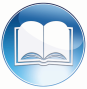 Código, reglamentos o leyes aplicables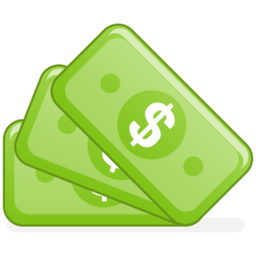 Sellos de Rentas Internas y métodos de pago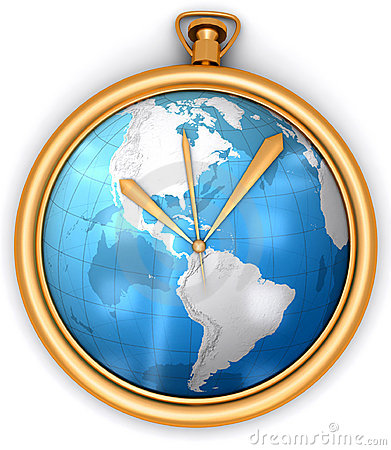 Ubicación y horario de servicio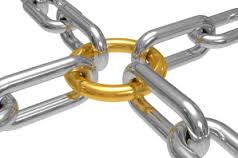 Enlaces relacionados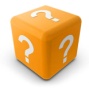 Preguntas frecuentes